$$$НашаОрганизация$$$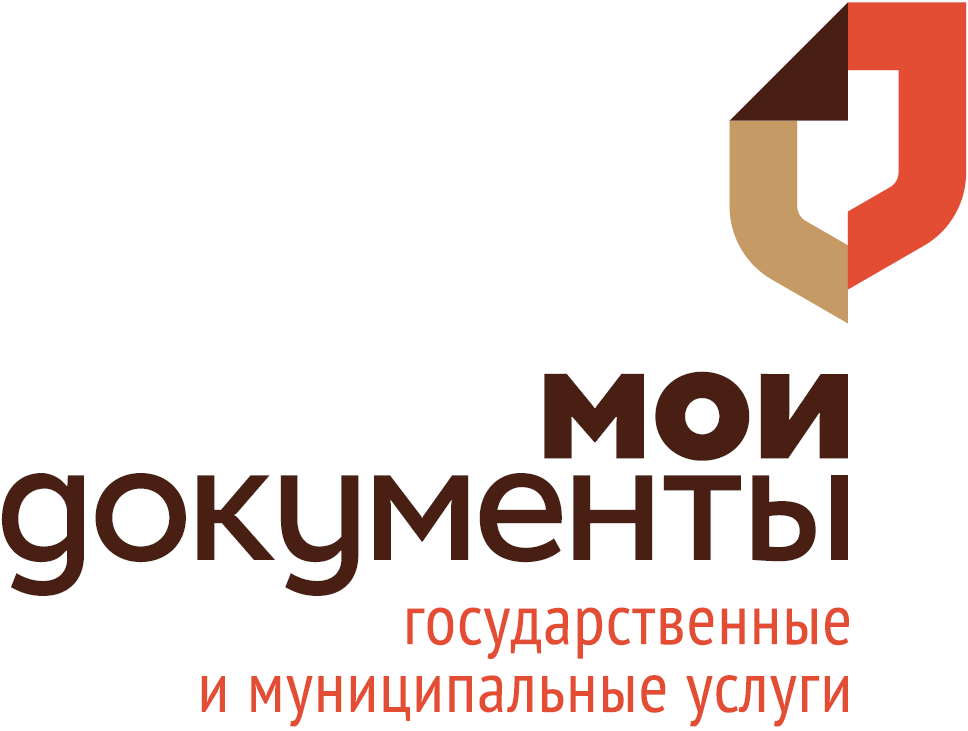 $$$АдресМФЦ$$$$$$ТелМФЦ$$$ОТКАЗв принятии документов для предоставления государственной (муниципальной) услуги:$$$Услуга$$$(наименование услуги)Основаниями(ем) для в принятии документов для предоставления государственной (муниципальной) услуги являются:_________________________________________________________________________________________________________________________________________________________________________________________________________Отказ в принятии документов не является препятствием для повторной подачи документов.Заявитель / представитель заявителя:$$$ФИО$$$ $$$НазваниеПолноеЗаявительЮЛ$$$ $$$ДоверЛицоФИО$$$$$$исполнительДолжность$$$$$$исполнитель$$$(должность)(подпись)ФИО